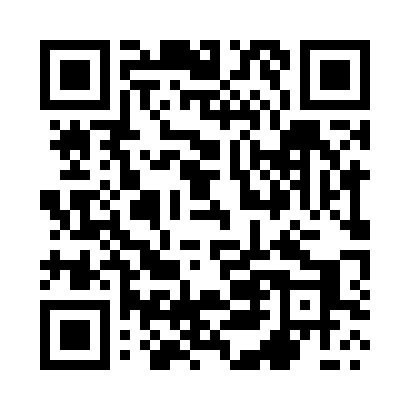 Prayer times for Malkow Nowy, PolandWed 1 May 2024 - Fri 31 May 2024High Latitude Method: Angle Based RulePrayer Calculation Method: Muslim World LeagueAsar Calculation Method: HanafiPrayer times provided by https://www.salahtimes.comDateDayFajrSunriseDhuhrAsrMaghribIsha1Wed2:455:1612:425:508:1010:302Thu2:415:1412:425:518:1110:333Fri2:385:1212:425:528:1310:364Sat2:345:1012:425:538:1510:395Sun2:305:0912:425:548:1610:436Mon2:285:0712:425:558:1810:467Tue2:275:0512:425:568:2010:488Wed2:275:0312:425:578:2110:499Thu2:265:0212:425:588:2310:5010Fri2:255:0012:425:598:2410:5011Sat2:254:5812:426:008:2610:5112Sun2:244:5712:426:018:2710:5213Mon2:234:5512:426:018:2910:5214Tue2:234:5412:426:028:3110:5315Wed2:224:5212:426:038:3210:5416Thu2:224:5112:426:048:3410:5417Fri2:214:4912:426:058:3510:5518Sat2:214:4812:426:068:3710:5619Sun2:204:4712:426:078:3810:5620Mon2:194:4512:426:088:3910:5721Tue2:194:4412:426:088:4110:5822Wed2:194:4312:426:098:4210:5823Thu2:184:4212:426:108:4410:5924Fri2:184:4012:426:118:4511:0025Sat2:174:3912:426:128:4611:0026Sun2:174:3812:436:128:4711:0127Mon2:174:3712:436:138:4911:0128Tue2:164:3612:436:148:5011:0229Wed2:164:3512:436:148:5111:0330Thu2:164:3412:436:158:5211:0331Fri2:154:3312:436:168:5311:04